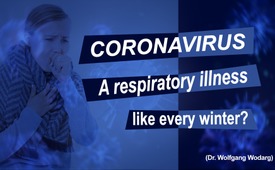 Coronavirus - A respiratory illness like every winter? ( Dr. Wolfgang Wodarg)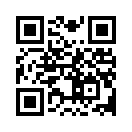 Dr. Wolfgang Wodarg, physician and health scientist, says about the current corona situation: "It can be stunning when you, as an experienced disease monitor (epidemiology), look at the current turmoil, panic and the suffering it causes. It will certainly be the case for many responsible persons who would probably risk their jobs today, as they did then with the "swine flu", if they oppose the mainstream". Listen to the further explanations of Dr. Wodarg in this broadcast.Frankly Speaking, today the summary of a statement by medical doctor and health scientist Dr. Wolfgang Wodarg.
You can find the complete statement at the link shown here.



“The focus of the public, science and health authorities has as of the turn of the year - suddenly changed completely. Some doctors in Wuhan (a city of 12 million inhabitants) managed to attract worldwide attention with initially fewer than 50 cases and individual deaths in their clinic, in which they had proven coronaviruses as pathogens. The colored maps that are now shown to us on paper or on screens are impressive, but mostly have less to do with illness than with the activity of diligent virologists and gangs of sensationalist reporters.

Where such tests were carried out - there were almost 9,000 tests per week available in 38 laboratories across Europe on February 13, 2020 - the expected result was soon found so far, in most cases, and each case becomes a self-escalating media event.
Many regional clusters can already be explained by the fact that in the surroundings of a coronavirus infection, the search is particularly intensive.
The horror reports from Wuhan were something that virologists all over the world are waiting for. The virus strains present in the refrigerators were immediately scanned and compared feverishly with the reported newcomers from Wuhan. A laboratory at the Charité in Berlin won the race at the WHO and was able to market its in-house tests worldwide at a multiple of the usual price.

However, it is better not to be checked for corona viruses for 200 euros. Even in the case of only a mild, flu-like infection, there is a 7-15% risk that coronaviruses will be detected according to prospective studies in Scotland over several years (from 2005 to 2013). A detection of coronaviruses would currently have serious consequences for the everyday life of the examined and their surroundings, as can be seen from all media sources without a long search.
However, the finding itself is of no clinical significance. It is just one of several names for acute respiratory diseases (ARE) that 20–40% of all people temporarily have every winter.
According to a good study from Scotland, the most common pathogens of acute respiratory diseases were: 1. Rhinoviruses, 2. Influenza A viruses, 3. Influenza B viruses, 4. RS viruses and 5. Coronaviruses. This order changed somewhat from year to year. Viruses in competition for our mucous membrane cells also appear to have a changing quorum (= composition) as we know it from our intestines with microorganisms or from the Parliament with its parties.

If it is said now that there is an increasing number of ‘proven’ coronavirus infections in China or in Italy: can anyone say how often in previous winters such examinations were carried out, with whom, for what reason and with what results? If you say that something is becoming more, you have to refer to something that you have observed before.
It can be stunning if you - as an experienced disease observer - look at the current turmoil, panic and the suffering it creates. This will certainly be the same for many responsibles who would risk their jobs today, as in the days of the "swine flu", if they opposed the mainstream.
Every winter we have a virus epidemic with thousands of deaths and millions of people infected - also in Germany. And coronaviruses always have their part in it. So if the Federal Government wants to do something good, it can do it like the epidemiologists in Glasgow and have the clever minds at the RKI (= Robert Koch Institute) 'prospectively' (!!!) observe and check, how the virome (= all viruses in the intestine) of the German population in winter changes from year to year.

Politicians must also ensure that trustworthy scientific work at the Robert Koch Institute, the Paul Ehrlich Institute and other offices is made easier again. Working scientifically does not mean to please politics or economy. Science is trustworthy if it uses transparent methods to question professionally and consistently alleged knowledge at any time and always. Even if this is sometimes complex, it can save us some expensive health mistakes that interest-driven flu observers want to make us believe.

And for the individual, the following applies: Anyone who is exposed to quarantine measures and suffers financial damage only because of a positive corona virus PCR test may be entitled to compensation under Section 56 of the Infection Protection Act. (...). "from KT/CHSources:https://www.wodarg.com/vortr%C3%A4ge/
https://www.wodarg.com/app/download/8945158814/+20200225+Corona+Artikel+WW.pdf?t=1583011485
https://multipolar-magazin.de/artikel/coronavirus-panikmacher-isolieren?nachEmpfehlungen=1#diskussion
https://www.zdf.de/politik/frontal-21/corona-zwischen-panik-und-pandemie-100.html
https://youtu.be/p_AyuhbnPOIThis may interest you as well:#Coronavirus-en - www.kla.tv/Coronavirus-enKla.TV – The other news ... free – independent – uncensored ...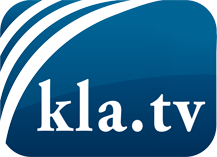 what the media should not keep silent about ...Little heard – by the people, for the people! ...regular News at www.kla.tv/enStay tuned – it’s worth it!Free subscription to our e-mail newsletter here: www.kla.tv/abo-enSecurity advice:Unfortunately countervoices are being censored and suppressed more and more. As long as we don't report according to the ideology and interests of the corporate media, we are constantly at risk, that pretexts will be found to shut down or harm Kla.TV.So join an internet-independent network today! Click here: www.kla.tv/vernetzung&lang=enLicence:    Creative Commons License with Attribution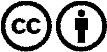 Spreading and reproducing is endorsed if Kla.TV if reference is made to source. No content may be presented out of context.
The use by state-funded institutions is prohibited without written permission from Kla.TV. Infraction will be legally prosecuted.